ПРИНЯТО							УтверждаюПедагогическим советом					приказом директора МКОУ «Средне-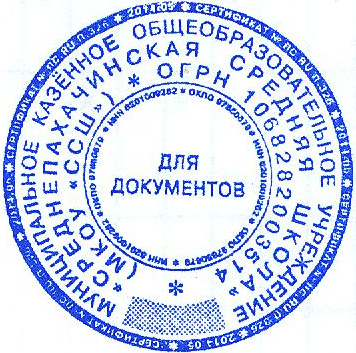 Протокол №11						пахачинская средняя школа»от «16» октября 2015г					№92 от «16» октября 2015г.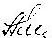 ____________/Кульу А.Н./					____________/Рослов Ю.П./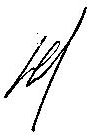 ПОЛОЖЕНИЕо специальных медицинских группах2015Общие положения1.1 Настоящее Положение разработано в соответствие с приказом № 337 от 20 августа . Министерства здравоохранения РФ «О мерах по дальнейшему развитию и совершенствованию спортивной медицины и лечебной физкультуры», Письмом Министерства образования и науки РФ от 31.10.2003 года № 13-51-263/13 «Об оценивании и аттестации учащихся, отнесённых по состоянию здоровья к специальной медицинской группе для занятий физической  культурой»,  инструктивным письмом Министерства образования СССР от 27 мая . №34-М «О снижении наполняемости в специальных медицинских группах для занятий по физической культуре». Минимальное число учащихся – 8 человек.1.2 Настоящее Положение утверждается педагогическим советом образовательного учреждения (далее - Учреждение), имеющим право вносить в него свои изменения и дополнения.1.3 Данное положение является локальным нормативным актом, регламентирующим деятельность учителя и учащихся, занимающихся в специальной медицинской группе (далее - СМГ).1.4 Обучение в СМГ организуется для учащихся, которым по состоянию здоровья противопоказано посещать традиционные уроки физической культуры. Таким учащимся лечебно - профилактическое учреждение здравоохранения рекомендует занятия в группах с наименьшими физическими нагрузками.1.5 В настоящем Положении использованы следующие определения:К специальной медицинской группе   относятся лица, имеющие отклонения в состоянии здоровья постоянного или временного характера, которые выполняют обычные специальные физические нагрузки по программе – «Лечебная физкультура».Подгруппа «А» - школьники, имеющие отклонения в состоянии здоровья обратимого характера, ослабленные различными заболеваниями.2.     Основные задачиОсновными задачами физического воспитания учащихся, отнесённых по состоянию здоровья к СМГ,  являются:укрепление здоровья, повышение функциональных и адаптационных возможностей, содействие правильному физическому развитию и закаливанию организма;повышение физической и умственной работоспособности;повышение защитных сил организма и сопротивляемости;обучение рациональному дыханию, восстановление правильной осанки, коррекции осанки, укрепления мышечного корсета;освоение основных двигательных умений и навыков;воспитание морально-волевых качеств;воспитание интереса к самостоятельным занятиям физическими упражнениями и внедрение их в режим дня учащегося;создание предпосылок, необходимых для будущей трудовой деятельности учащихся.Обучение комплексам физических упражнений с оздоровительной и корригирующей направленностью.3. Организация проведения занятий специальной медицинской группы 3.1. Группы учащихся, отнесённых к спецмедгруппе, комплектуются для  занятий физической культурой по заключению врача-ортопеда, врача-терепевта лечебного учреждения и оформляются приказом директора Учреждения  к началу нового учебного года.3.2. При формировании СМГ следует выделять возрастные группы: 1-4 классы,5-7 классы, 8-11 классы. Если число учащихся недостаточно для комплектования специальной медицинской группы по возрастному признаку, то создаются разновозрастные группы. Наполняемость групп  от 8 до 15 человек.3.3. При отсутствии условий формирование групп учащихся с одинаковыми заболеваниями можно объединить учащихся, имеющих разный характер и тяжесть заболевания.3.4. Время проведения занятий вынесено из общего расписания в другую смену, некоторые занятия в спецмедгруппах совпадают с занятиями по физической культуре.  Сдвоенные уроки в таких группах не допускаются.  3.5. Посещения занятий учениками спецмедгруппы являются обязательными. Ответственность за их посещение возлагается на родителей, учителя, ведущего эти занятия  и классного руководителя, контролируется заместителем директора по учебно-воспитательной работе и медработником.3.6. Проведённые занятия фиксируются в отдельном журнале учёта занятий с учащимися.  Текущие и итоговые отметки из отдельного журнала переносятся в  классный журнал.3.7. Занятия в спецмедгруппах  проводятся по программе «Лечебная физкультура». 3.8. При подборе средств и методов необходимо неукоснительно соблюдать основные принципы физического воспитания: постепенность, систематичность, доступность, разносторонность.  4. Оценивание и аттестация учащихся 4.1. Текущая отметка успеваемости учащихся спецмедгруппы выставляется по пятибалльной системе. 4.2. Итоговая отметка выставляется с учётом теоретических и практических знаний, а также с учётом динамики физической подготовленности и прилежания.4.3. Основной акцент в оценивании должен быть сделан на стойкой мотивации учащихся к занятиям физическими упражнениями и динамике их физических возможностей.4.4. В случае присутствия учащегося на всех уроках, выполнения всех указанных выше требований, учитель физической культуры вправе аттестовать учащегося на отметки  «хорошо»  и  «отлично». 4.5. Положительная отметка должна быть выставлена также учащемуся, который не продемонстрировал существенных сдвигов в формировании навыков, умений и развитии физических качеств, но регулярно посещал занятия, старательно выполнял задания учителя, овладел доступными ему навыками.4.6. В аттестаты об основном общем образовании и среднем  общем образовании обязательно выставляется отметка по физической культуре.4.7. Возможные формы контроля знаний учащихся, отнесённых по состоянию здоровья к специальной медицинской группе:собеседование по теоретическим вопросам;устное сообщение по теоретическим вопросам;реферат  на тему по профилю заболевания;практическое выполнение лечебных упражнений по профилю заболевания.5. ДокументацияСписки учащихся, направленных по состоянию здоровья в специальную медицинскую группу на основании справок.Приказ по школе «Об организации СМГ».Расписание занятий СМГ.Журнал посещаемости, успеваемости и прохождения программного материала.Настоящее положение.Основным документом  планирования учебной работы является  рабочая программа  «Лечебная физкультура».Дополнительными документами для организации учебно-воспитательной  деятельности по физической культуре для детей СМГ являются:комплексы физических упражнений, рекомендуемых учащимся  для самостоятельных занятий;протокол оценки физического развития.